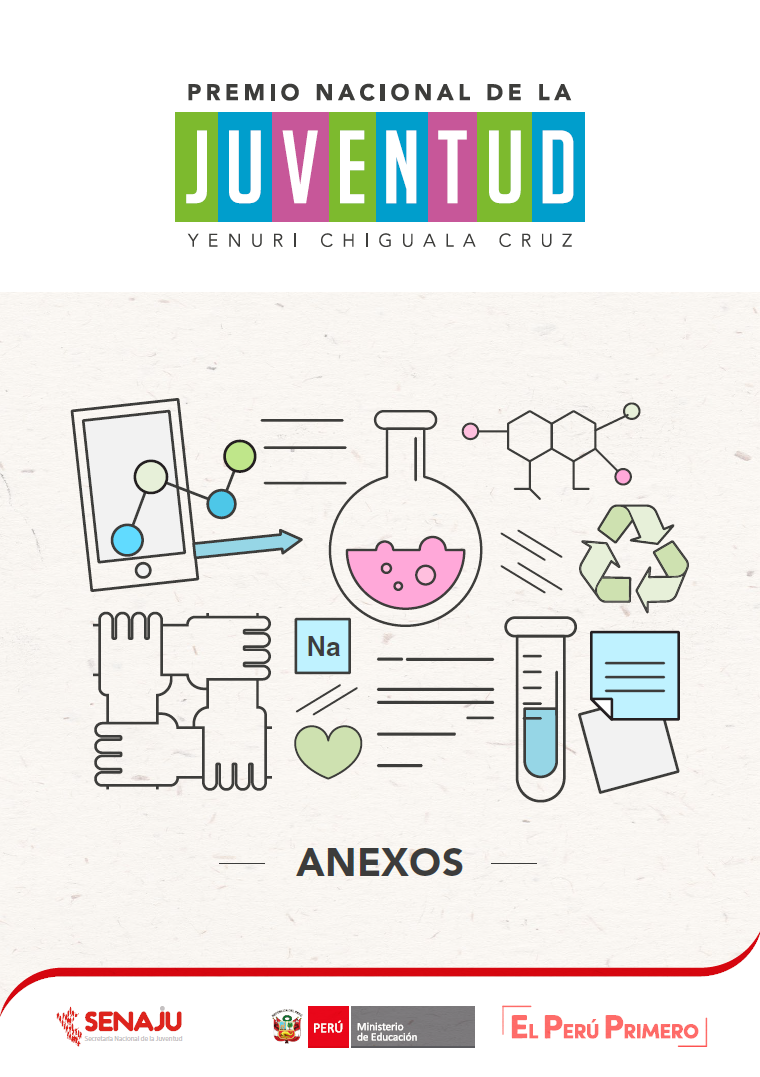 ANEXO ICARTA DE PRESENTACIÓN DE POSTULANTESSeñoresCOMISIÓN CALIFICADORA DEL PREMIO NACIONAL DE LA JUVENTUD “YENURI CHIGUALA CRUZ” – 2018Presente.- Asunto: Presentación de postulantes al Premio Nacional de la Juventud “Yenuri Chiguala Cruz” 2018Yo,  ____________________________________________________________________________, identificado(a) con DNI N.°/carné de extranjería____________________, con domicilio en ______________________________, en representación de la persona jurídica (consignar esta información solo si se actúa en representación de una persona jurídica)______________________________, con RUC N.° __________________, con domicilio legal en ______________________________________, debidamente autorizada para los efectos del presente caso; de acuerdo con las Bases del Premio Nacional de la Juventud “Yenuri Chiguala Cruz” 2018, presento a ____________________________, identificado(a) con DNI N.°/carné de extranjería N.°_____________ /presento a (consignar esta información solo si se postula a una organización juvenil) la organización juvenil denominada____________________ representada por _______________________, identificado(a) con DNI N.°____________, como postulante al mencionado premio en la modalidad o área de ________________.A tal efecto, declaro que todos los datos proporcionados para postular al Premio Nacional de la Juventud “Yenuri Chiguala Cruz” 2018 son exactos y verdaderos, por lo que asumo la responsabilidad legal que corresponda. Asimismo, declaro haber leído las bases de esta edición y autorizo al Ministerio de Educación la utilización y tratamiento de la información y datos proporcionados, para los fines pertinentes de acuerdo con los principios de finalidad y proporcionalidad.En caso de postular a una persona natural de otra nacionalidad, deberá adjuntar la documentación sustentatoria respectiva que la acredita como residente permanente en el Perú por un plazo no menor a los diez años continuos.Atentamente,Datos de la persona que está presentando a un postulante:Nombre:……………………………………………………………DNI:……………………………………………………………Firma:……………………………………………………………ANEXO IIFICHA DE POSTULACIÓNANEXO IIIAUTORIZACIÓN DE REPRESENTACIÓN DE LA ORGANIZACIÓN JUVENILEn la ciudad de ___________, siendo el día ______ del mes _______________ del año 2018, se reunieron los integrantes de la junta directiva de la organización juvenil denominada _________________________, con el objetivo de certificar y aprobar la postulación de ____________________________, identificado(a) con DNI N.° _______________, al Premio Nacional de la Juventud “Yenuri Chiguala Cruz”  2018, en la modalidad de ____________________, así como para autorizar a recibir a nombre propio los premios que puedan resultar de su participación.La presente decisión y acuerdo son tomados de conformidad con lo establecido en nuestros estatutos y de acuerdo con la normativa comprendida entre los artículos 76 y 133 del Código Civil, que establecen disposiciones para las personas jurídicas.Se suscribe el presente documento en señal de conformidad.………………………………………………..Nombres y apellidos completosDNI:Domicilio:………………………………………………..Nombres y apellidos completosDNI:Domicilio:………………………………………………..Nombres y apellidos completosDNI:Domicilio:Se adjunta copia simple de la vigencia de poder o de la constancia de inscripción donde constan los nombres de los representantes de la junta directiva.		INFORMACIÓN GENERAL		INFORMACIÓN GENERAL		INFORMACIÓN GENERAL		INFORMACIÓN GENERAL		INFORMACIÓN GENERALDatos del postulante o representante de la organización juvenilDatos del postulante o representante de la organización juvenilDatos del postulante o representante de la organización juvenilDatos del postulante o representante de la organización juvenilDatos del postulante o representante de la organización juvenilNombres y apellidosDNI/carné de extranjería (Adjuntar copia simple)Fecha de nacimientoTeléfono fijoTeléfono celularCorreo electrónicoDomicilioDistritoProvinciaRegiónGrado de instrucciónMarcar según correspondaGrado de instrucciónGrado de instrucciónConcluidoNo concluidoGrado de instrucciónMarcar según correspondaEducación primariaEducación primariaGrado de instrucciónMarcar según correspondaEducación secundariaEducación secundariaGrado de instrucciónMarcar según correspondaEducación técnico- productivaEducación técnico- productivaGrado de instrucciónMarcar según correspondaEducación superior tecnológicaEducación superior tecnológicaGrado de instrucciónMarcar según correspondaEducación superior pedagógicaEducación superior pedagógicaGrado de instrucciónMarcar según correspondaEducación superior artísticaEducación superior artísticaGrado de instrucciónMarcar según correspondaEducación universitariaEducación universitariaGrado de instrucciónMarcar según correspondaPosgradoPosgradoInformación de la organización juvenil (en caso corresponda)Información de la organización juvenil (en caso corresponda)Información de la organización juvenil (en caso corresponda)Información de la organización juvenil (en caso corresponda)Información de la organización juvenil (en caso corresponda)Nombre de la organización juvenilNombre de la organización juvenilNombre de la organización juvenilFecha y lugar de constituciónFecha y lugar de constituciónFecha y lugar de constituciónNúmero de partida registral de la organización juvenil o registro en el que se encuentra inscrita(Adjuntar copia simple de vigencia de poder, copia simple de constancia de inscripción en registro nacional, regional o local o carta de presentación que acredite su trayectoria)Número de partida registral de la organización juvenil o registro en el que se encuentra inscrita(Adjuntar copia simple de vigencia de poder, copia simple de constancia de inscripción en registro nacional, regional o local o carta de presentación que acredite su trayectoria)Número de partida registral de la organización juvenil o registro en el que se encuentra inscrita(Adjuntar copia simple de vigencia de poder, copia simple de constancia de inscripción en registro nacional, regional o local o carta de presentación que acredite su trayectoria)Dirección Dirección Dirección DistritoDistritoDistritoProvinciaProvinciaProvinciaRegiónRegiónRegiónÁmbito de intervenciónÁmbito de intervenciónÁmbito de intervenciónPágina web o redes sociales (enlace(s) web)Página web o redes sociales (enlace(s) web)Página web o redes sociales (enlace(s) web)Cargo que ocupa el postulante en la organización juvenil Cargo que ocupa el postulante en la organización juvenil Cargo que ocupa el postulante en la organización juvenil Descripción de la participación y responsabilidades del postulante en la organización juvenil(Máximo 100 palabras)Descripción de la participación y responsabilidades del postulante en la organización juvenil(Máximo 100 palabras)Descripción de la participación y responsabilidades del postulante en la organización juvenil(Máximo 100 palabras)INFORMACIÓN QUE AMERITA EL OTORGAMIENTO DEL PREMIOINFORMACIÓN QUE AMERITA EL OTORGAMIENTO DEL PREMIOINFORMACIÓN QUE AMERITA EL OTORGAMIENTO DEL PREMIOINFORMACIÓN QUE AMERITA EL OTORGAMIENTO DEL PREMIOINFORMACIÓN QUE AMERITA EL OTORGAMIENTO DEL PREMIOReseña del postulante o de la organización juvenil.(Indicar, en un máximo de 500 palabras, sus motivaciones y experiencias, historia y descripción, y dar cuenta de la vinculación o relevancia del postulante o de laorganización juvenilparticipante, con relación a la modalidad o área correspondiente).Descripción breve de la(s) actividad(es) más importante(s) desarrollada(s) por el postulante o la organización juvenil.(Describir, en un máximo de 500 palabras, los objetivos, metodología, tiempo de realización, entre otros, de la(s) actividad(es) realizadas por el postulante; de conformidad con los criterios generales y específicos establecidos en las Bases del Premio Nacional de la Juventud “Yenuri Chiguala Cruz” 2018).Logro de resultados, impactos obtenidos y población beneficiaria.(Indicar, en un máximo de 500 palabras, el impacto positivo de los objetivos y logros obtenidos; especificar un número y perfil de la población beneficiaria).Indicar con una “x” cuál de los objetivos de desarrollo sostenible impactó a través de la(s) actividad(es).(  ) Objetivo 1: Fin de la pobreza(  ) Objetivo 2: Hambre cero(  ) Objetivo 3: Salud y bienestar(  ) Objetivo 4: Educación de calidad(  ) Objetivo 5: Igualdad de género(  ) Objetivo 6: Agua limpia y saneamiento(  ) Objetivo 7: Energía asequible y no contaminante(  ) Objetivo 8: Trabajo decente y crecimiento económico(  ) Objetivo 9: Industria, innovación e infraestructura(  ) Objetivo 10: Reducción de las desigualdades(  ) Objetivo 11: Ciudades y comunidades sostenibles(  ) Objetivo 12: Producción y consumo responsables(  ) Objetivo 13: Acción por el clima(  ) Objetivo 14: Vida submarina(  ) Objetivo 15: Vida de ecosistemas terrestres(  ) Objetivo 16: Paz, justicia e instituciones sólidas(  ) Objetivo 17: Alianzas para lograr los objetivos(  ) Objetivo 1: Fin de la pobreza(  ) Objetivo 2: Hambre cero(  ) Objetivo 3: Salud y bienestar(  ) Objetivo 4: Educación de calidad(  ) Objetivo 5: Igualdad de género(  ) Objetivo 6: Agua limpia y saneamiento(  ) Objetivo 7: Energía asequible y no contaminante(  ) Objetivo 8: Trabajo decente y crecimiento económico(  ) Objetivo 9: Industria, innovación e infraestructura(  ) Objetivo 10: Reducción de las desigualdades(  ) Objetivo 11: Ciudades y comunidades sostenibles(  ) Objetivo 12: Producción y consumo responsables(  ) Objetivo 13: Acción por el clima(  ) Objetivo 14: Vida submarina(  ) Objetivo 15: Vida de ecosistemas terrestres(  ) Objetivo 16: Paz, justicia e instituciones sólidas(  ) Objetivo 17: Alianzas para lograr los objetivos(  ) Objetivo 1: Fin de la pobreza(  ) Objetivo 2: Hambre cero(  ) Objetivo 3: Salud y bienestar(  ) Objetivo 4: Educación de calidad(  ) Objetivo 5: Igualdad de género(  ) Objetivo 6: Agua limpia y saneamiento(  ) Objetivo 7: Energía asequible y no contaminante(  ) Objetivo 8: Trabajo decente y crecimiento económico(  ) Objetivo 9: Industria, innovación e infraestructura(  ) Objetivo 10: Reducción de las desigualdades(  ) Objetivo 11: Ciudades y comunidades sostenibles(  ) Objetivo 12: Producción y consumo responsables(  ) Objetivo 13: Acción por el clima(  ) Objetivo 14: Vida submarina(  ) Objetivo 15: Vida de ecosistemas terrestres(  ) Objetivo 16: Paz, justicia e instituciones sólidas(  ) Objetivo 17: Alianzas para lograr los objetivos(  ) Objetivo 1: Fin de la pobreza(  ) Objetivo 2: Hambre cero(  ) Objetivo 3: Salud y bienestar(  ) Objetivo 4: Educación de calidad(  ) Objetivo 5: Igualdad de género(  ) Objetivo 6: Agua limpia y saneamiento(  ) Objetivo 7: Energía asequible y no contaminante(  ) Objetivo 8: Trabajo decente y crecimiento económico(  ) Objetivo 9: Industria, innovación e infraestructura(  ) Objetivo 10: Reducción de las desigualdades(  ) Objetivo 11: Ciudades y comunidades sostenibles(  ) Objetivo 12: Producción y consumo responsables(  ) Objetivo 13: Acción por el clima(  ) Objetivo 14: Vida submarina(  ) Objetivo 15: Vida de ecosistemas terrestres(  ) Objetivo 16: Paz, justicia e instituciones sólidas(  ) Objetivo 17: Alianzas para lograr los objetivosAdjuntar la evidencia pertinente que acredite el desarrollo de la(s) actividad(es) desarrollada(s).Adjuntar el(los) enlace(s) web o documentos que considere pertinentes como fotos, constancias, videos (de un máximo de tres minutos), etc.Adjuntar el(los) enlace(s) web o documentos que considere pertinentes como fotos, constancias, videos (de un máximo de tres minutos), etc.Adjuntar el(los) enlace(s) web o documentos que considere pertinentes como fotos, constancias, videos (de un máximo de tres minutos), etc.Adjuntar el(los) enlace(s) web o documentos que considere pertinentes como fotos, constancias, videos (de un máximo de tres minutos), etc.MOTIVACIONES DEL POSTULANTEMOTIVACIONES DEL POSTULANTEMOTIVACIONES DEL POSTULANTEMOTIVACIONES DEL POSTULANTEMOTIVACIONES DEL POSTULANTEDescribir, en un máximo de 500 palabras, las razones por las que debería recibir el Premio Nacional de la Juventud “Yenuri Chiguala Cruz” 2018.Describir cómo el Premio Nacional de la Juventud “Yenuri Chiguala Cruz” lo ayudará en el desarrollo de su(s) actividad(es) materia de postulación.ACTIVIDAD COLECTIVA(Si la[s] actividad[es] la[s] desarrolló de manera colectiva, es decir, con otras personas o instituciones)ACTIVIDAD COLECTIVA(Si la[s] actividad[es] la[s] desarrolló de manera colectiva, es decir, con otras personas o instituciones)ACTIVIDAD COLECTIVA(Si la[s] actividad[es] la[s] desarrolló de manera colectiva, es decir, con otras personas o instituciones)ACTIVIDAD COLECTIVA(Si la[s] actividad[es] la[s] desarrolló de manera colectiva, es decir, con otras personas o instituciones)ACTIVIDAD COLECTIVA(Si la[s] actividad[es] la[s] desarrolló de manera colectiva, es decir, con otras personas o instituciones)Si el proyecto se realizó con otras personas o instituciones deberá indicar los datos de los integrantes.(Adjuntar el anexo III o IV según corresponda)Nombres y apellidosNombres y apellidosDNI / RUCFecha de nacimientoSi el proyecto se realizó con otras personas o instituciones deberá indicar los datos de los integrantes.(Adjuntar el anexo III o IV según corresponda)1.1.Si el proyecto se realizó con otras personas o instituciones deberá indicar los datos de los integrantes.(Adjuntar el anexo III o IV según corresponda)2.2.Si el proyecto se realizó con otras personas o instituciones deberá indicar los datos de los integrantes.(Adjuntar el anexo III o IV según corresponda)3.3.Si el proyecto se realizó con otras personas o instituciones deberá indicar los datos de los integrantes.(Adjuntar el anexo III o IV según corresponda)4.4.Si el proyecto se realizó con otras personas o instituciones deberá indicar los datos de los integrantes.(Adjuntar el anexo III o IV según corresponda)……INFORMACIÓN ADICIONALINFORMACIÓN ADICIONALINFORMACIÓN ADICIONALINFORMACIÓN ADICIONALINFORMACIÓN ADICIONALIndicar cómo se enteró del Premio Nacional de la Juventud “Yenuri Chiguala Cruz”.AmigoRadio/TVCharlaAficheOrganización/ instituciónGobierno regionalInternet: (especificar), Facebook, Twitter, Instagram.Otro (indicar)Organización/ instituciónGobierno regionalInternet: (especificar), Facebook, Twitter, Instagram.Otro (indicar)Organización/ instituciónGobierno regionalInternet: (especificar), Facebook, Twitter, Instagram.Otro (indicar)